Številka dokumenta: 722-1/2018-4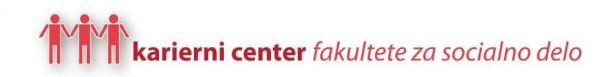 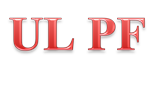 VABILOna predstavitevŠTIPENDIJ NEMŠKE AKADEMSKE SLUŽBE ZA IZMENJAVO (DAAD).Nemška akademska služba za izmenjavo (DAAD) ponuja različne štipendijske programe: za študente in diplomanteVisokošolski poletni tečaji za tuje študente in diplomante v Nemčiji. Prijava: 01.12.2018Študijske štipendije za diplomante z vseh znanstvenih področij. Prijava prek nemškega veleposlaništva: do 15.11.2018.za diplomanteŠtudijske štipendije za diplomante z vseh znanstvenih področij. Prijava prek nemškega veleposlaništva: do 15.11.2018.za doktorande, postdoktorande in mlade znanstvenikeRaziskovalne štipendije – letne štipendije: Prijava neposredno pri DAAD v Bonnu: do 15.11.2018Raziskovalne štipendije – kratke štipendije:Prijava neposredno pri DAAD v Bonnu: 15. november za bivanja s pričetkom med junijem in novembrom; 30. april za bivanja s pričetkom med decembrom in majemRaziskovalne štipendije – Doktorski študij z dvonacionalnim mentorstvom. Prijava neposredno pri DAAD v Bonnu: do 15.11.2018Raziskovalne štipendije – Skupno dvonacionalno mentorstvo doktorskega študija na podlagi »cotutelle« pogodbe. Prijava neposredno pri DAAD v Bonnu: do 15.11.2018za visokošolske učitelje in znanstvenike Bilateralna izmenjava znanstvenikov. Prijava neposredno pri DAAD v Bonnu: 15. november za bivanja s pričetkom med junijem in novembrom; 30. april za bivanja s pričetkom med decembrom in majemRaziskovalna bivanja za visokošolske učitelje in znanstvenike. Prijava neposredno pri DAAD v Bonnu: 15. november za bivanja s pričetkom med junijem in novembrom; 30. april za bivanja s pričetkom med decembrom in majemŠtudijska potovanja za skupine študentov v NemčijoPrejem prošenj prek : vsako leto 01.11., 01.02. in 01.05.Prijave do 20. 11. 2018 in informacij: sabina.znidarsic-zagar@uni-lj.si  ali 030-641640